Более 128 тысяч забытых документов принято в архив
краевого Роскадастра за третий  квартал 2022 годаЗачастую заявитель сталкивается с ситуациями, которые не позволяют забрать предоставленные организацией документы. В таком случае, они направляются в архив. Эксперты филиала ППК «Роскадастр» по Краснодарскому краю информируют об условиях хранения и надежных способах возврата документов гражданам.С июля по сентябрь нынешнего года сотрудниками выдано почти 20 тысяч документов. Всего в архиве Роскадастра по Краснодарскому краю насчитывается более 380  тысяч невостребованных сведений.«Готовые к выдаче документы находятся в офисах МФЦ 45 календарных дней. Если заявитель не забрал их в указанный срок, то бумаги передают на хранение в филиал Роскадастра. Документы можно получить в любое удобное время во всех офисах Роскадастра», – отмечает заместитель директора филиала ППК «Роскадастр» по Краснодарскому краю Сергей Пискашов.Получить оставленные ранее сведения можно при заполнении заявления о возврате и предъявлении документа, удостоверяющего личность. Если бумаги получает представитель заявителя, то нужно предоставить нотариально удостоверенную доверенность с соответствующими полномочиями.Подача заявления осуществляется несколькими способами:в офисах Роскадастра по месту хранения документов (получение в день обращения);независимо от места хранения сведений, в том числе по экстерриториальному принципу (заявитель получит уведомление о доставке документов);в офисах МФЦ (но получить можно будет только в офисе Роскадастра).Для тех граждан, кто не имеет доступ к этим способам, существует курьерская доставка. Услуга работает в филиалах с 2022 года и служит удобным, быстрым, а главное - безопасным вариантом получения невостребованных документов.Напоминаем, что их выдача осуществляется бесплатно. Однако при заказе документов курьером заявитель должен оплатить услуги доставки.Воспользоваться курьерской доставкой документов бесплатно могут ветераны и инвалиды Великой Отечественной войны, инвалиды I и II групп, при условии, что они являются правообладателями недвижимости.Узнать подробную информацию обо всех платных услугах и способах их получения можно по телефону горячей линии Росреестра: 8 800 100-34-34, по телефону филиала ППК «Роскадастр» по Краснодарскому краю 8 861 992-13-02 (доб. 2060 или 2061) или по e-mail: uslugi-pay@23.kadastr.ru.______________________________________________________________________________________________________Пресс-служба филиала ППК «Роскадастр» по Краснодарскому краю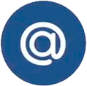 press23@23.kadastr.ru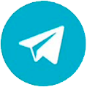 https://t.me/kadastr_kuban